V Kutné Hoře, dne 2.5.2022CENOVÁ NABÍDKARENOVACE SPORTOVNÍ PODLAHY V TĚLOCVIČNĚOdstranění obvodových lištBroušení stávajícího povrchuLokální oprava střední části hřiště Částečná výměna starých parketPodkladový lak Prim PlusSportovní lak Blanchon Sport MatZdrsnění povrchu pod lakovánímLajnování sportovních hřišťSportovní lak Blanchon Sport MatOlištováníCena komplet za dílo – 182.546,-Kč bez DPHVypracoval: Ivan Zachara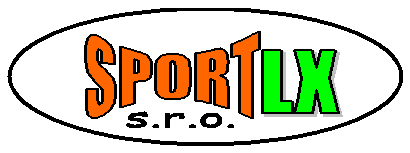 